Žiaci nižších ročníkov osemročného Gymnázia Štefana Moysesa v Moldave nad Bodvou Vás pozývajú na Bádaťeľskú Konferenciu, ktorá sa uskutoční dňa 17.  mája 2012 so začiatkom o 16:30 hod.  v priestoroch školy.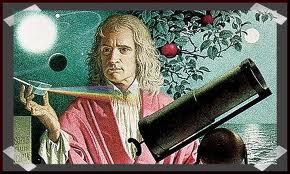 prezentácia o slávnych vedcoch, kultúrny program,výstava fotokoláží z návštevy múzea,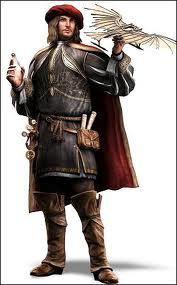 prehliadka priestorov školy,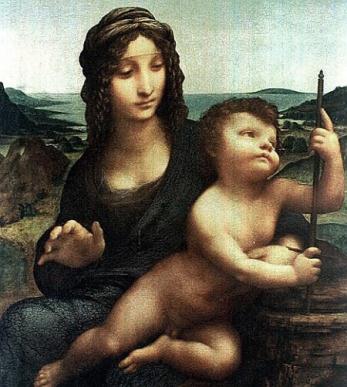 malé občerstvenie.Táto konferencia je realizovaná v rámci projektu Spoznajme slávnych, ktorý bol podporený Nadáciou Orange v grantovom programe Školy pre budúcnosť 2012/2013.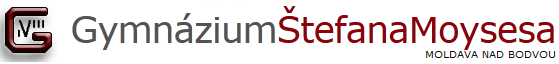 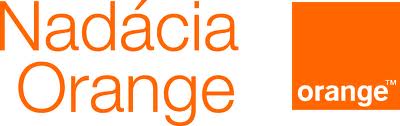 